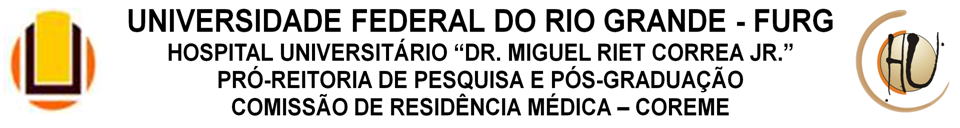 LEMBRETES IMPORTANTES:ATENÇÃO:Conforme previsto no Edital 03/2013, lembramos que:* O não comparecimento nos dias estabelecidos implica na automática perda da vaga.* A inscrição e aprovação no processo seletivo não garantem a efetivação da matrícula do candidato no PRM pretendido, a qual fica condicionada à apresentação do REGISTRO NO CONSELHO REGIONAL DE MEDICINA DO RIO GRANDE DO SUL e de toda a documentação solicitada.* O início das atividades dar-se-á no dia 06 de março de 2014, conforme decisão da CNRM. * A data da reunião de integração dos Médicos Residentes será informada no site: http://www.siposg.furg.br